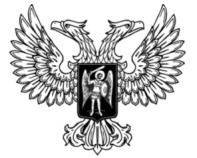 ДонецкАЯ НароднАЯ РеспубликАЗАКОНО ВНЕСЕНИИ ИЗМЕНЕНИЙ В НЕКОТОРЫЕ ЗАКОНЫДОНЕЦКОЙ НАРОДНОЙ РЕСПУБЛИКИПринят Постановлением Народного Совета 8 июня 2018 годаСтатья 1Внести в Закон Донецкой Народной Республики от 13 февраля 2015 года № 09-IНС «О статусе военнослужащих» (опубликован на официальном сайте Народного Совета Донецкой Народной Республики 27 февраля 2015 года) следующие изменения:1) в статье 10:а) первое предложение абзаца второго части 7 изложить в следующей редакции:«– заниматься другой оплачиваемой деятельностью, за исключением педагогической, научной, медицинской и иной творческой деятельности в свободное от выполнения служебных обязанностей время, если такая деятельность не препятствует исполнению обязанностей военной службы.»;б) в третьем предложении абзаца второго части 7 слова «научная, иная творческая деятельность или медицинская практика» заменить словами «научная, медицинская и иная творческая деятельность».Статья 2Внести в Закон Донецкой Народной Республики от 27 февраля 2015 года № 18-IНС «О лицензировании отдельных видов хозяйственной деятельности» (опубликован на официальном сайте Народного Совета Донецкой Народной Республики 17 марта 2015 года) следующие изменения:1) в статье 10:а) пункт 31 части 3 изложить в следующей редакции:«31) медицинская деятельность;»;б) пункт 32 части 3 признать утратившим силу;в) пункт 33 части 3 признать утратившим силу.Статья 3Вабзаце четвертом статьи 28 Закона Донецкой Народной Республики от 10 апреля 2015 года № 40-IНС «Об обеспечении санитарного и эпидемического благополучия населения» (опубликован на официальном сайте Народного Совета Донецкой Народной Республики 4 июня 2015 года) слова «медицинской практике» заменить словами «медицинской деятельности».Статья 4Внести в Закон Донецкой Народной Республики от 24 апреля 2015 года № 42-IНС «О здравоохранении» (опубликован на официальном сайте Народного Совета Донецкой Народной Республики 4 июня 2015 года) следующие изменения:1) в статье 2:а) часть 5 изложить в следующей редакции:«5. Медицинская деятельность – профессиональная деятельность по организации и (или) оказанию медицинской помощи, проведению медицинских экспертиз, медицинских осмотров и медицинских освидетельствований, санитарно-противоэпидемических (профилактических) мероприятий, а также профессиональная деятельность, связанная с трансплантацией (пересадкой) органов и (или) тканей, обращением донорской крови и (или) ее компонентов в медицинских целях, деятельностью банков пуповинной крови, иных тканей и клеток человека.»;б) в части 13 слова «по медицинской практике» заменить словами «в сфере здравоохранения»;в) в части 17 слова «либо физическое лицо, либо физическое лицо-предприниматель, осуществляющий хозяйственную деятельность по медицинской практике на основании выданной лицензии» заменить словами 
«, либо физическое лицо-предприниматель, непосредственно осуществляющее медицинскую деятельность»;г) часть 18 изложить в следующей редакции:«18. Лечащий врач – врач, на которого возложены функции по организации и непосредственному оказанию пациенту медицинской помощи в период наблюдения за ним и его лечения.»;2) в части 1 статьи 10 слова «занимающиеся частной медицинской практикой и частной фармацевтической деятельностью» заменить словами «осуществляющие частную медицинскую и фармацевтическую деятельность»;3) в статье 31:а) в абзаце третьем части 1 слова «хозяйственную деятельность по медицинской практике» заменить словами «медицинскую деятельность»;б) в абзаце шестом части 2 слова «который осуществляет хозяйственную деятельность по медицинской практике» заменить словами «осуществляющий медицинскую деятельность»;4) в части 1 статьи 51 слова «хозяйственную деятельность по медицинской практике» заменить словами «медицинскую деятельность»;5) в пункте 2 части 5 статьи 64 слова «медицинскую практику» заменить словами «медицинскую деятельность»;6) статью 82 признать утратившей силу;7) в части 1 статьи 84 слова «медицинской и фармацевтической практики» заменить словами «медицинской и фармацевтической деятельности».Статья 5В пункте «г» части 1 статьи 4 Закона Донецкой Народной Республики от 15 августа 2015 года № 70-IНС «О статусе депутата Народного Совета Донецкой Народной Республики» (опубликован на официальном сайте Народного Совета Донецкой Народной Республики 16 августа 2015 года) слова «научная и иная творческая деятельность, а также медицинская практика» в соответствующем падеже заменить словами «научная, медицинская, иная творческая деятельность» в соответствующемпадеже.Статья 6Внести в Закон Донецкой Народной Республики от 9 октября 2015 года 
№ 86-IНС «О психиатрической помощи» (опубликован на официальном сайте Народного Совета Донецкой Народной Республики 10 декабря 2015 года) следующие изменения:1) в статье 31:а) в части 1 слова «хозяйственную деятельность по медицинской практике на основании выданной лицензии» заменить словами «медицинскую деятельность»;б) в части 2 слова «медицинскую практику» заменить словами «осуществление медицинской деятельности».Статья 7Внести в Закон Донецкой Народной Республики от 4 сентября 2015 года № 88-IНС «О противодействии распространению болезней, обусловленных вирусом иммунодефицита человека (ВИЧ), и правовой и социальной защите людей, живущих с ВИЧ» (опубликован на официальном сайте Народного Совета Донецкой Народной Республики 9 декабря 2015 года) следующие изменения:1) в статье 4:а) в пункте 13 части 1 слова «медицинской практике» заменить словами «медицинской деятельности»;б) в пункте 17 части 1 слова «медицинской практики» заменить словами «медицинской деятельности»;2) в статье 5:а) в части 3 слова «медицинской практике» заменить словами «медицинской деятельности»;б) в части 4 слова «медицинской практике» заменить словами «медицинской деятельности»;3) в пункте 3 части 1 статьи 16 слова «медицинской практике» заменить словами «медицинской деятельности».Статья 81. Лицензии на осуществление медицинской практики, выданные в установленном порядке до вступления в силу настоящего Закона, действуют до окончаниясрока их действия.2. Совету Министров Донецкой Народной Республики в течение одного года после вступления в силу настоящего Закона:1) привести свои нормативные правовые акты в соответствие с настоящим Законом;2) обеспечить приведение органами исполнительной власти своих нормативных правовых актов в соответствие с настоящим Законом.Глава Донецкой Народной Республики				А.В.Захарченког. Донецк26 июня 2018 года№ 230-IНС